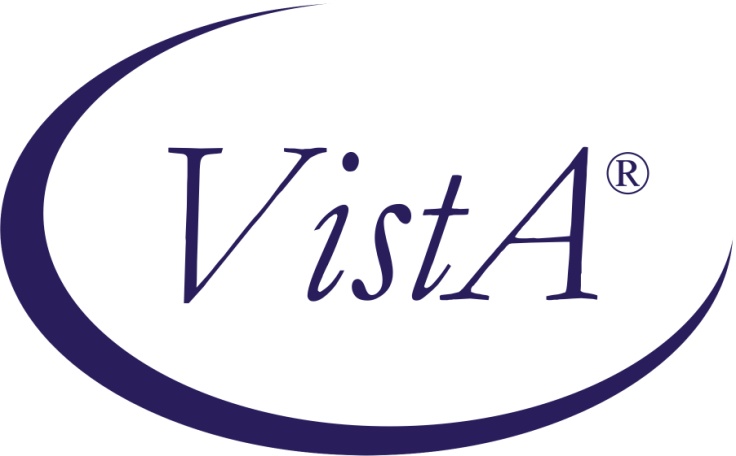 Compensation and Pension Record Interchange (CAPRI)(CAPRI GUI v. DVBA_27_149_11)Release NotesPatch DVBA*2.7*149March 2011Department of Veterans AffairsOffice of Enterprise DevelopmentManagement & Financial SystemsPrefacePurpose of the Release NotesThe Release Notes document describes the new features and functionality of Patch DVBA*2.7*149.Reference Numbering SystemThis document uses a numbering system to organize its topics into sections and show the reader how these topics relate to each other.  For example, section 1.3 means this is the main topic for the third section of Chapter 1.  If there were two subsections to this topic, they would be numbered 1.3.1 and 1.3.2.  A section numbered 2.3.5.4.7 would be the seventh subsection of the fourth subsection of the fifth subsection of the third topic of Chapter 2.  This numbering system tool allows the reader to more easily follow the logic of sections that contain several subsections.Table of Contents1.	Overview	12.	Customer – Veteran’s Health Administration (VHA)	12.1	Defect Fixes	12.1.1.	Defect Fixes with Remedy Tickets	12.1.1.1.	HD0000000360917- ~close~	12.1.1.2.	HD0000000408062:Default on save	22.1.2.	Defect Fixes with CearQuest Tickets	22.1.2.1.	CAPRI_CodeCR50:CAPRI - Enter New Patient screen SSN field disappears when duplicate Pseudo SSN	22.1.2.2.	CAPRI_CodeCR105:An error may occur when saving a template more then once	22.1.2.3.	CAPRI_CodeCR106:DENVER Reports - When previewing a report and autosave kicks off the cursor gets forced to the top of the report	32.1.2.4.	CAPRI_CodeCR108:Reported by SAGINAW -During Co-signature process the template list is displaying the incorrect templates for signature	32.1.2.5.	CAPRI_CodeCR112:Duplicate addendum appears in Clin Docs|Notes)	32.2	Enhancements	32.2.1.	Enhancements with ClearQuest Tickets	32.2.1.1.	CAPRI_CodeCR132:Don't allow future appointments to be selected	43.	Customer – Veterans Benefits Administration (VBA)	43.1	Defect Fixes	43.1.1.	Defect Fixes with Remedy Tickets	43.1.1.1.	HD0000000321303:CAPRI can't specify printer tray; always prints to tray specified in default settings.	43.1.1.2.	HD0000000363878:CAPRI time-out when cancelling "switch sites" from File menu.	43.1.1.3.	HD0000000380184:Denver RO (339) CAPRI User, Gregg Linnert, reports CAPRI locking up when attempting to run CAPRI exam report for Cheyenne.	53.1.1.4.	HD0000000392970:Waco users receive error "VABAB DATETIME could not be accessed" when printing C&P Exams	53.1.2.	Defect Fixes with CearQuest Tickets	53.1.2.1.	CAPRI_CodeCR84:VBA -  St. Petersburg users have reported that Capri is not duplexing while printing.	53.1.2.2.	CAPRI_CodeCR85:VBA - 143.10 Secondary Monitor - application exception error - Range check error	53.1.2.3.	CAPRI_CodeCR71:Typographical error in the message I received when trying to click “Cancel ALL Exams”	63.1.2.4.	CAPRI_CodeCR73:The scroll bar on the “County” drop down list (Address Verification Screen accessible from “Add a New C&P Exam Request”) is hidden.	63.1.2.5.	CAPRI_CodeCR89:Get error(s) when click on Status Inquiry when a C&P Exam request is in "Transferred Out" status	63.1.2.6.	CAPRI_CodeCR102:DOD tab date dropdowns are cutoff when CAPRI is full screen	73.1.2.7.	CAPRI_CodeCR147:Insufficient Exam report dialog box fails to display or pass Reason field to RPC	73.1.2.8.	CAPRI_CodeCR156:Update C&P Training website URL	73.1.2.9.	CAPRI_CodeCR160: Last Entry Service Date does not Appear on C&P Exam Detail	73.2	Enhancements	93.2.1.	Enhancements with ClearQuest Tickets	93.2.1.1.	CAPRI_CodeCR123:New Priority of Exam(s) Types	93.2.1.1.	CAPRI_CodeCR124:Make Fee Basis Community Nursing Home (FBCNH) Reports Available in CAPRI	113.2.1.2.	CAPRI_CodeCR126:Modify CAPRI to Allow Users to Select More Than One Outpatient Report to View When Using ‘Report Builder’	123.2.1.3.	CAPRI_CodeCR127:Display the Date Range at the Top of the Special Report for Pension / Aid and Attendance	123.2.1.4.	CAPRI_CodeCR129:Ability to Download Hospital Adjustment Reports into Excel/Access	123.2.1.1.	CAPRI_CodeCR130:Printing CAPRI Reports larger than 50 pages	223.2.1.2.	CAPRI_CodeCR136:AMIE:  Modify DVBA C ENTER C&P REQUEST to display foreign address	223.2.1.3.	CAPRI_CodeCR153:Remove Direct Appointment Global Reference	233.2.1.4.	CAPRI_CodeCR158:Add New Cancellation Reason to 2507 CANCELLATION REASON File #396.5	233.2.1.5.	CAPRI_CodeCR169: Enable the display of regional office substations in the Site List.	234.	Customer – Health Revenue Center (HRC) Office	244.1	Defect Fixes	244.1.1.	Defect Fixes with Remedy Tickets	244.1.1.1.	HD0000000433116:HRC Users getting only Toolbox Menu	244.1.2.	Defect Fixes with CearQuest Tickets	244.1.2.1.	CAPRI_CodeCR104:Errors occur when user clicks more than once (double-click or more) on VistA button	244.2	Enhancements	244.2.1.	Enhancements with ClearQuest Tickets	244.2.1.1.	CAPRI_CodeCR109:HRC - Modify CAPRI GUI to Recognize New Menus Added in Patch 148 as Primary Menus	245.	Customers – VBA and HRC	255.1	Defect Fixes	255.1.1.	Defect Fixes with CearQuest Tickets	255.1.1.1.	CAPRI_CodeCR77:143.10 CAPRI Remote Screen can no longer type site name with space and get to that site	255.2	Enhancements	255.2.1.	Enhancements with ClearQuest Tickets	265.2.1.1.	CAPRI_CodeCR:110 Display of VAMC Location City and State	266.	Customer – Health Information Access (HIA) Office	266.1	Enhancements	266.1.1.	Enhancements with ClearQuest Tickets	266.1.1.1.	CAPRI_CodeCR131:HIA – Automating DoD Access Limitations	266.1.1.2.	CAPRI_CodeCR161 – Modify HIA User Message Text for Patch Update	276.1.2.	Enhancements That Did Not Require Source Code Changes	276.1.2.1.	Removal of Simple Patient Entry Capability	277.	Customer – Section 508 Compliance Office	287.1	Defect Fixes	287.1.1.	Defect Fixes with CearQuest Tickets	287.1.1.1.	508 Non-Compliance Issues	288.	Customer – All: General Modifications to CAPRI to Support all Customers	288.1	Enhancements	288.1.1.	Enhancements with ClearQuest Tickets	288.1.1.1.	CAPRI_CodeCR150:Add support for new Military Service Episode multiple field	299.	Known Anomalies	299.1	CAPRI_CodeCR183: CAPRI 149 Military Service Episode Error	299.1.1.	Issue:	299.1.2.	Risk/Impact:	299.1.3.	Workaround:	299.1.4.	Comments:	2910.	CAPRI GUI v149 Upgrade Note	2910.1.  Backwards Compatibility Issue	3010.2.	McAfee Host Intrusion Prevention (HIPS) Configuration	3011.	Software and Documentation Retrieval	3111.1	VistA Patch DVBA*2.7*149	3111.2	CAPRI GUI v149 Client Software & User Documentation	31OverviewThe main purpose of this patch is to release a new version of the Compensation & Pension Record Interchange (CAPRI) Graphical User Interface (GUI) that includes defect fixes and enhancements to the user interface and VistA server modifications to support user interface modifications. CAPRI GUI v149 and patch (DVBA*2.7*149) provide defect fixes and enhancements for the CAPRI GUI and the Automated Medical Information Exchange (AMIE) package.The information contained in this document is not intended to replace the CAPRI User Manual.  The software defects and enhancements are briefly discussed so that readers are aware of high level functional changes.  The CAPRI User Manual should be used to obtain detailed information regarding specific functionality.Customer – Veteran’s Health Administration (VHA)Defect FixesThe following section is an overview of the defects reported by the VHA that have been addressed and corrected in the CAPRI GUI v149 and VistA patch (DVBA*2.7*149) release.    Defect Fixes with Remedy TicketsThe following Patch DVBA*2.7*149 VHA reported defects have been documented in the BMC Software Inc.® Remedy Action Request (AR) System® Change Management tool.HD0000000360917- ~close~Duplicates:     HD0000000367010 - 756- The template name changed when provider close template and is unable to open template.  HD0000000374387 - ~close~!IssueWhen a provider closes a template, it will occasionally be saved with the name ~CLOSE~.  The user will be unable to re-open the template until the FORM TITLE field of the CAPRI TEMPLATES file entry for the form is changed to the correct form title using FileMan.SolutionThe file name was being used as a flag to indicate the current action.  In some cases, it was not being restored to the correct file name.  The code was modified to no longer use the file name as a flag.  Templates will no longer be renamed as "~CLOSE~", or require renaming of the CAPRI TEMPLATES entry to be reopened.HD0000000408062:Default on saveDuplicates:     HD0000000413469: CAPRI closes Expanded Details window without warning.HD0000000432520:Save option on worksheet defaults to NO.HD0000000444090: CAPRI closes Details Window without warning.IssueWhen editing a template, if one is editing expanded details when an autosave kicks off, it will pop up a dialog that asks the user if they want to close without saving.  "Yes" is the default button, and this will cause text entered into the memo not to be saved.  So if a user does not see the dialog while trying to type in the memo then presses the space bar, this will trigger the default behavior and cause the entered data to be lost.SolutionThe save logic and interface have been changed to eliminate this problem.Defect Fixes with CearQuest TicketsThe following Patch DVBA*2.7*149 VHA reported defects have been documented in the IBM® Rational® ClearQuest® change management tool.CAPRI_CodeCR50:CAPRI - Enter New Patient screen SSN field disappears when duplicate Pseudo SSNIssueSSN field disappears from the Enter New Patient screen when duplicate Pseudo SSN is entered.SolutionCAPRI has been modified to prevent SSN field from disappearing when a duplicate Pseudo SSN is entered.CAPRI_CodeCR105:An error may occur when saving a template more then onceIssueWhen a user clicks more than once on the 'Save and Exit' button on the C&P Worksheets tab in CAPRI, errors can be generated.SolutionCAPRI has been modified to ensure that the ability to save and/or exit the template is only executed once while the template closes.CAPRI_CodeCR106:DENVER Reports - When previewing a report and autosave kicks off the cursor gets forced to the top of the reportIssueWhen a user previews a report from the C&P Worksheet tab in CAPRI, the  cursor is moved to the top of the report if the auto-save functionality executes.SolutionCAPRI has been modified to prevent the cursor from moving to the top of  the report when the auto-save functionality executes while previewing the report.CAPRI_CodeCR108:Reported by SAGINAW -During Co-signature process the template list is displaying the incorrect templates for signatureIssueWhen a user is Co-Signing a document in CAPRI, the template list displays incorrect templates for that signature.SolutionCAPRI has been modified to display the correct templates in the list associated with the signature when Co-Signing a document.CAPRI_CodeCR112:Duplicate addendum appears in Clin Docs|Notes)IssueWhen a Co-Signer addends an exam in CAPRI, a duplicate addendum in CPRS (CAPRI Clinical Documents - Notes) is produced.SolutionCAPRI has been modified to prevent duplicate addendums from being produced when a Co-Signer addends an exam.Enhancements The following section is an overview of the VHA enhancements that have been added in this CAPRI GUI v149 and VistA patch (DVBA*2.7*149) release.  Enhancements with ClearQuest TicketsThe following Patch DVBA*2.7*149 VHA enhancements have been documented in the IBM® Rational® ClearQuest® change management tool.CAPRI_CodeCR132:Don't allow future appointments to be selectedIssueA CAPRI user has the ability to select future appointments when entering notes associated with Clinical Documents.SolutionCAPRI has been modified to prevent displaying future appointments in the date/time field when signing a template on the Signature Validation window.Customer – Veterans Benefits Administration (VBA)Defect FixesThe following section is an overview of the defects reported by the VBA that have been addressed and corrected in the CAPRI GUI v149 and VistA patch (DVBA*2.7*149) release.    Defect Fixes with Remedy TicketsThe following Patch DVBA*2.7*149 VBA reported defects have been documented in the BMC Software Inc.® Remedy Action Request (AR) System® Change Management tool.HD0000000321303:CAPRI can't specify printer tray; always prints to tray specified in default settings.IssueCAPRI users are not to change the printer setting so that reports are printed from an alternate tray.SolutionThe printer dialog was replaced with a standard dialog which allows selection and use of printer options.HD0000000363878:CAPRI time-out when cancelling "switch sites" from File menu.IssueIf a user has a patient open, accidently selects the switch sites menu option, then selects cancel, CAPRI will close after two minutes. SolutionThe timer associated with the "switch sites" option has been adjusted so that it will not shut down the form after "switch sites" is cancelled.HD0000000380184:Denver RO (339) CAPRI User, Gregg Linnert, reports CAPRI locking up when attempting to run CAPRI exam report for Cheyenne.IssuePrint C&P Final Report (Manual) & Re-Print C&P Final Report(s) take a long time to run with a lot of data.SolutionAn optimized version of a CPRS copy routine was created and used in CAPRI.HD0000000392970:Waco users receive error "VABAB DATETIME could not be accessed" when printing C&P ExamsDuplicate:HD0000000380184IssueThis problem is believed to be associated with the same print issues described in item HD0000000380184 above.SolutionAn optimized version of a CPRS copy routine was created and used in CAPRI.Defect Fixes with CearQuest TicketsThe following Patch DVBA*2.7*149 VBA reported defects have been documented in the IBM® Rational® ClearQuest® change management tool.   CAPRI_CodeCR84:VBA -  St. Petersburg users have reported that Capri is not duplexing while printing.IssueThe duplex printer setting in the printer properties is ignored.  When a printer is set to print on both sides of the paper, the setting is disregarded and the printer will only print on one side of the paper.SolutionCAPRI has been modified to print in duplex mode when selected in the printer properties.  The corrections introduced to allow the selection of a printer tray also allow for duplex printing to be selected.CAPRI_CodeCR85:VBA - 143.10 Secondary Monitor - application exception error - Range check errorIssueWhen a user, who is using multiple monitors, accesses the date selectors on the Reports screen in CAPRI, range check errors occur.SolutionCAPRI has been modified to prevent the range check error from occurring on the Reports screen for users working with multiple monitors.CAPRI_CodeCR71:Typographical error in the message I received when trying to click “Cancel ALL Exams”IssueWhen a user attempts to cancel all exams associated with a request in CAPRI (C&P Exams tab - View/Edit Selected Requests), and one or more of the exams is not in the 'open' status, an erroneous error message is generated. The current message reads: 'Cannot cancel all exams because of these exams has been completed or cancelled since this screen was opened.'.SolutionCAPRI has been modified to display the following error message when one or more of the exams associated with a request are not in an 'open' status: 'Cannot cancel all exams, because all exams do not have an [OPEN] status.'.CAPRI_CodeCR73:The scroll bar on the “County” drop down list (Address Verification Screen accessible from “Add a New C&P Exam Request”) is hidden.IssueWhen a user attempts to add a new C&P Exam Request (Address Verification Screen) in CAPRI, the scroll bar on the 'County' drop down list is hidden.SolutionCAPRI has been modified to ensure that the scroll bar on the 'County' drop down list is visible, when a user adds a new C&P Exam Request.CAPRI_CodeCR89:Get error(s) when click on Status Inquiry when a C&P Exam request is in "Transferred Out" statusIssueWhen a user executes a Status Inquiry on a C&P exam that has a status of 'TRANSFERRED OUT' in CAPRI, the following error message is displayed: 'Connection to server for DVBAB REPORT CPDETAILS could not be established!'.SolutionCAPRI has been modified to prevent selection of the status 'TRANSFERRED OUT' in the 'C&P Exam Request Report Management' dialog box when the user is editing the exam request, as CAPRI does not provide the user interface to collect the data needed to complete the 'TRANSFERRED OUT' status.Note: Users can still edit the status of an exam to indicate that the exam is “Transferred Out,” by using the AMIE application transfer option accessible from menu option: DVBA C TRANSFER C&P REQUEST – [Transfer a C&P Request to Another Site.]CAPRI_CodeCR102:DOD tab date dropdowns are cutoff when CAPRI is full screenIssueWhen a user fully maximizes the display for CAPRI, the day and month date drop-down boxes on the DOD tab do not display their scroll bars.SolutionCAPRI has been modified to replace the date selection controls with standard Windows date selection controls that are Section 508 compliant, so that they will function correctly when the application is maximized.CAPRI_CodeCR147:Insufficient Exam report dialog box fails to display or pass Reason field to RPCIssueWhen a user selects the Insufficient Exam Report in CAPRI, the Insufficient Reason field does not display when the dialog box initially displays if the 'Detailed' radio button (Report Type) is selected.SolutionCAPRI has been modified to display the Insufficient Reason field when the dialog box for the Insufficient Exam Report initially displays and the 'Detailed' radio button (Report Type) is selected.CAPRI_CodeCR156:Update C&P Training website URLIssueThe CAPRI Help menu CAPRI C&P Template Training Website URL pointed to the C&P Demo site.  The URL should point to the CAPRI specific section of the website.SolutionModified CAPRI to reference correct CAPRI training specific website URL.  CAPRI_CodeCR160: Last Entry Service Date does not Appear on C&P Exam DetailIssueLast Entry Service Date does not appear on C&P Exam Detail when Last Service Separation Date is "null"SolutionAdded required Branch of Service entry for ACTIVE DUTY patient types in the Enter New Patient dialog box to satisfy the  VistA server requirement that Branch of Service exists before returning service entry and/or separation dates.Last Service Entry Date Display for Active Duty Patients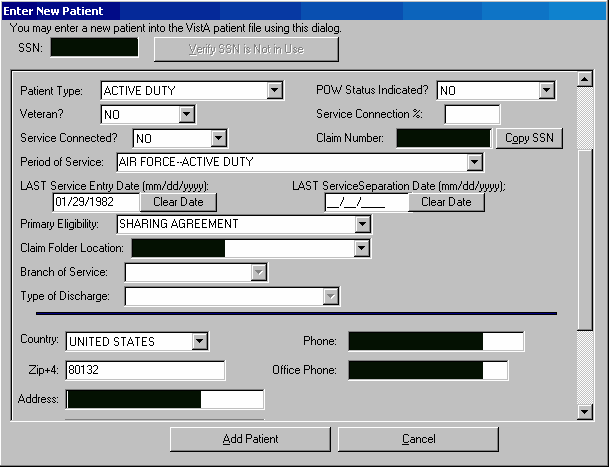 C&P Exam Detail Display for Active Duty Patient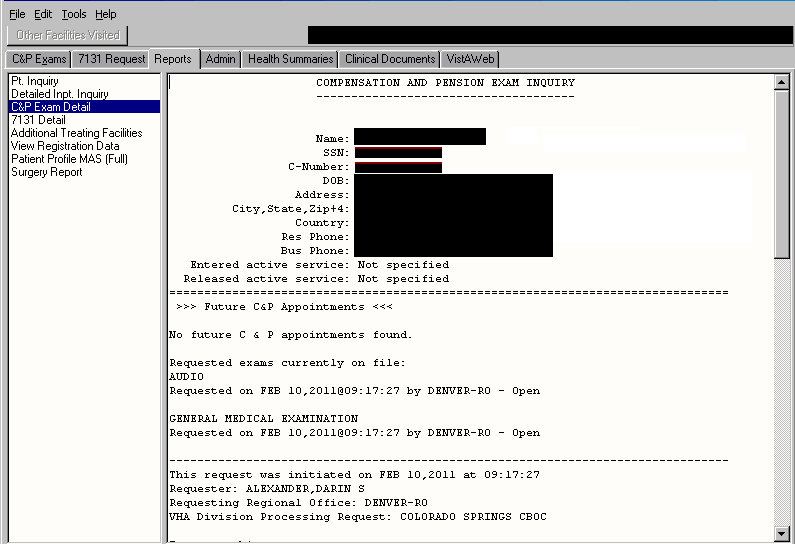 Enhancements The following section is an overview of the VBA enhancements that have been added in this CAPRI GUI v149 and VistA patch (DVBA*2.7*149) release.  Enhancements with ClearQuest TicketsThe following Patch DVBA*2.7*149 VBA enhancements have been documented in the IBM® Rational® ClearQuest® change management tool.CAPRI_CodeCR123:New Priority of Exam(s) Types IssueModifications to CAPRI and the AMIE software are needed to allow selection of the following new PRIORITY OF EXAM codes when entering and/or editing a 2507 request:         - AO  : AGENT ORANGE         - BDD : BEN DELIV AT DISCHG                  (Benefits Delivery at Discharge)         - DCS : DES CLAIMED COND BY SVCMBR                  (Claimed Condition by ServiceMember)         - DFD : DES FIT-FOR-DUTY         - QS  : QUICK STARTSolutionCAPRI and AMIE have been modified to allow selection of the following new PRIORITY OF EXAM codes when entering and/or editing a 2507 request:         - AO  : AGENT ORANGE         - BDD : BEN DELIV AT DISCHG                  (Benefits Delivery at Discharge)         - DCS : DES CLAIMED COND BY SVCMBR                  (Disability Evaluation System Claimed Condition by Service Member)         - DFD : DES FIT-FOR-DUTY         - QS  : QUICK STARTCAPRI/AMIE - AMIS 290 Report Modifications:Modifications have been made to CAPRI and the AMIE AMIS 290 Report software to support the new PRIORITY OF EXAM codes in the 2507 Request File (#396.3).         - CAPRI RPC: DVBAB AMIS REPORT            AMIS 290 and AMIS 290 by Division Reports         - AMIE Options: DVBA C AMIS REPORT                         DVBA C RO AMIS 290CAPRI/AMIE have been enhanced to:Allow the user to indicate the PRIORITY OF EXAM the report should be generated for- AO  : Agent Orange- BDD : Benefits Delivery at Discharge and Quick Start- DES : DES Claimed Condition by Service Member and Fit For Duty- ALL : All Others (Original Report - minus new priorities)Modify the report to indicate the PRIORITY OF EXAM that it was generated for.Allow for a different calculation, 45 instead of 30, for the number of days exams are required to be completed in for the new PRIORITY OF EXAM codes:- DCS (DES CLAIMED COND BY SRCMBR) and - DFD (DES FIT-FOR-DUTY).Generate multiple reports for the NEW grouped PRIORITY OF EXAMS.- BDD and QS- DCS and DFDMake Regional Office selection optional. If no Regional Office is selected, then valid 2507 Requests will be retrieved for all Regional Offices.CAPRI/AMIE - Insufficient Exam Reports (Detailed and Summary)Modifications have been made to CAPRI and the AMIE software to support the new PRIORITY OF EXAM codes in the 2507 Request File (#396.3).CAPRI/AMIE have been enhanced to:Allow the user to indicate the PRIORITY OF EXAM the report should be generated for.- AO  : Agent Orange- BDD : Benefits Delivery at Discharge and Quick Start- DES : DES Claimed Condition by Service Member and Fit For Duty- ALL : All Others (Original Report - minus new priorities)Modify the report to indicate the PRIORITY OF EXAM that it was generated for.AMIE VistA Options Affected by Addition of Priority of Exams with Patch DVBA*.27*149Non-AMIE VistA Options Affected by Addition of Priority of Exams with Patch DVBA*.27*149CAPRI_CodeCR124:Make Fee Basis Community Nursing Home (FBCNH) Reports Available in CAPRIIssueModifications to CAPRI were required to display the existing VistA Fee Basis Community Nursing Home Reports, to allow for more timely and efficient processing of hospital adjustments.SolutionCAPRI has been enhanced to support the four (4) Fee Basis Community Nursing Home (FBCNH) Reports.          - FBCNH DISPLAY EPISODE OF CARE          - FBCNH ROSTER PRINT          - FBCNH REPORT OF ADMISSIONS/DISCHARGES FOR CNH          - FBCNH STAYS IN EXCESS OF 90 DAYSAll of the reports above can also be retrieved and saved by the CAPRI user in an '^' delimited format for use in external spreadsheet applications and/or databases except the FNBCH DISPLAY EPSIODE OF CARE Report.  See the section on “Ability to Download Hospital Adjustment Reports into Excel/Access” below. CAPRI_CodeCR126:Modify CAPRI to Allow Users to Select More Than One Outpatient Report to View When Using ‘Report Builder’ IssueModifications to CAPRI were required to enhance the Report Builder functionality to give users the ability to add multiple reports.SolutionCAPRI Clinic document tabs have been enhanced by allowing the user the capability to select multiple report items, by selecting individual report items in the list or in multiples for addition into the Report Builder.CAPRI_CodeCR127:Display the Date Range at the Top of the Special Report for Pension / Aid and Attendance IssueModifications to CAPRI were required to display the data range at the top of the Special Report for Pension / Aid and Attendance.   SolutionCAPRI has been enhanced to display at the top of each page of the Special Report for Pension/A&A, the date range used in the creation of the report.CAPRI_CodeCR129:Ability to Download Hospital Adjustment Reports into Excel/Access IssueModifications to CAPRI were required to present multiple outputs options to users of the Hospital Adjustment Reports.SolutionCAPRI has been enhanced to give users the ability to save the Hospital Adjustment Reports in an '^' delimited output for use in external spreadsheet applications and/or databases.Verify that plain text results in CAPRI v143 and CAPRI v149 look the same for each of the hospital adjustment reports.Admission Report for SC Veterans Start date:  4/11/2010   End date:  04/16/2010CAPRI v143 results:REDACTEDCAPRI v149 results:REDACTEDAdmission Inquiry by DateStart Date:  1/1/2009   End Date: 10/27/2010CAPRI v143 results:REDACTEDCAPRI v149 results:  REDACTEDSpecial Report for A&A/PensionStart Date: 12/1/2009  End Date: 10/27/2010CAPRI v143 results:REDACTEDCAPRI v149 results: REDACTEDRe-Admission ReportStart Date: 3/5/1992   End Date: 3/20/1992CAPRI v143 results:REDACTEDCAPRI v149 results:  REDACTEDDischarge ReportStart Date:  3/20/2006  End Date: 5/15/2006CAPRI v143 results:REDACTEDCAPRI v149 results: REDACTEDIncompetent Veterans ReportStart Date:  9/10/2007   End Date: 10/11/2007CAPRI v143 results:REDACTEDCAPRI v149 results:REDACTED Verify that delimited data is saved when results are present and the extract line count is displayed in the Reports memo box by re-running reports from step #1 and selecting Delimited Export Data. Admission Report for SC Veterans Start date:  4/11/2010   End date:  04/16/2010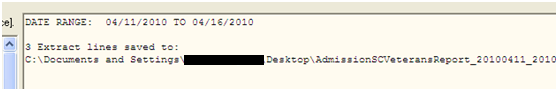 REDACTEDAdmission Inquiry by DateStart Date:  1/1/2009   End Date: 10/27/2010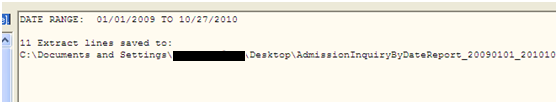 REDACTEDSpecial Report for A&A/PensionStart Date: 12/1/2009  End Date: 10/27/2010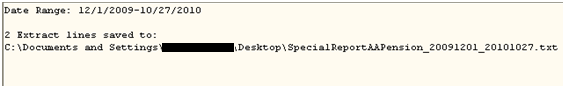 REDACTEDRe-Admission ReportStart Date: 3/5/1992   End Date: 3/20/1992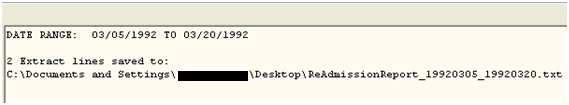 REDACTEDDischarge ReportStart Date:  3/20/2006  End Date: 5/15/2006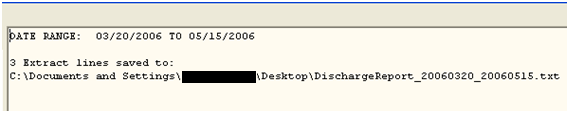 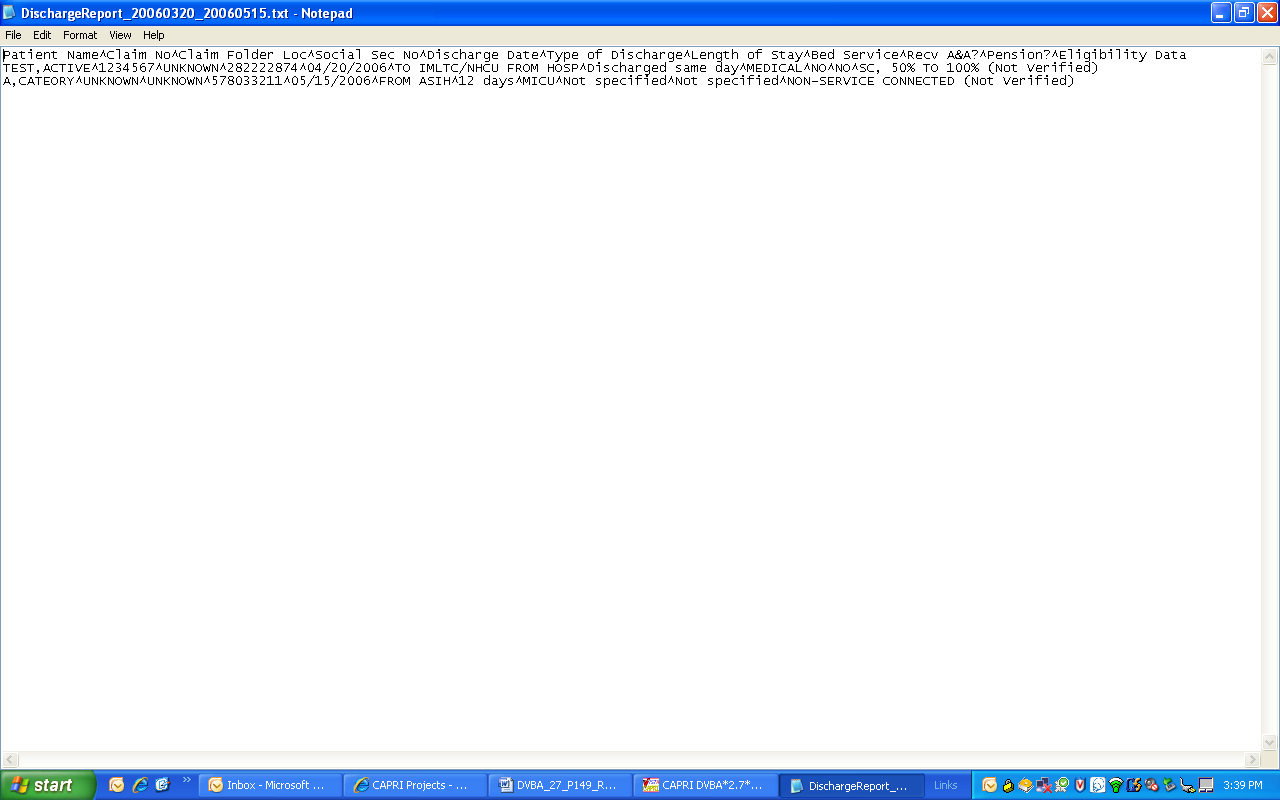 Incompetent Veterans ReportStart Date:  09/10/2007  End Date: 10/11/2007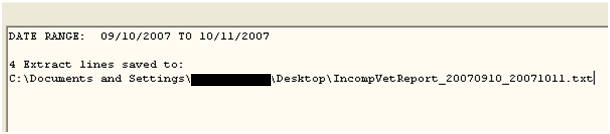 REDACTED Verify that the “Save As” warning dialog displays when attempting to use the name of an existing file for each of the Hospital Adjustment Reports and the Fee Basis reports.  Test by running the same delimited report twice and attempting to save.  See example below: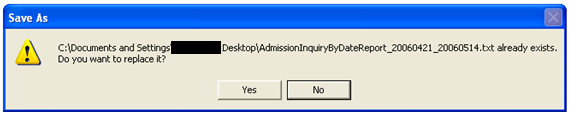 Verify that the “No data found…” message displays and the save dialog does not display when no delimited text is returned.Admission Report for SC VeteransStart Date:  3/10/2010   End Date: 3/25/2010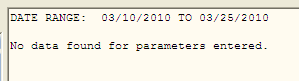 Admission Inquiry by DateStart Date:  5/1/2010   End Date: 10/27/2010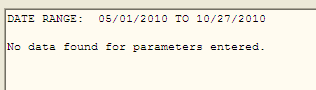 Special Report for A&A/PensionStart Date: 2/5/2010  End Date: 10/27/2010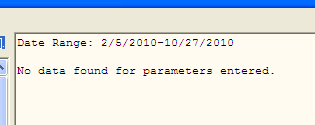 Re-Admission ReportStart Date: 3/21/1992   End Date: 3/25/1992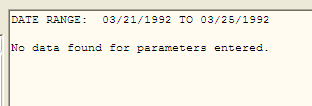 Discharge ReportStart Date:  4/21/2006  End Date: 5/14/2006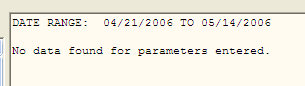 Incompetent Veterans ReportStart Date:  09/11/2007  End Date: 9/23/2007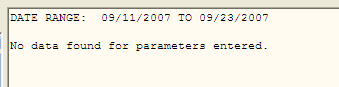 Verify that each Fee Basis “Delimited Export Data” report (CNH Roster Print, CNH Report of Admissions/Discharges, and the CNH Stays in Excess of 90 day report ) displays the “Save As” dialog when results are present.Verify that the Fee Basis “Delimited Export Data” report is saved and the extract line count displayed in the Reports memo box is accurate. CNH Roster PrintInput parameters:  None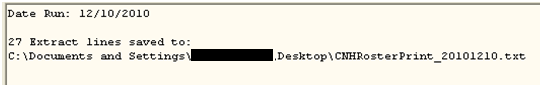 REDACTEDCNH Report of Admissions/DischargesStart Date:  06/01/1994 End Date: 12/31/2010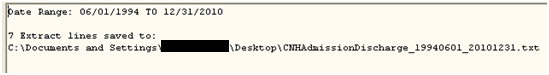 REDACTEDCNH Stays in Excess of 90 DaysEffective Date:  06/01/1994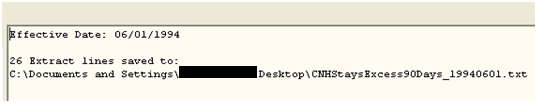 REDACTEDVerify that each Fee Basis “Delimited Export Data” report displays the “No data found…” message and the save dialog does not display when no delimited text is returned for the selected report parameters.CNH Roster PrintThe remote procedure on the server side was modified to return “No data…” to satisfy this test case. 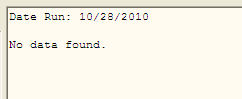 CNH Report of Admissions/DischargesStart Date:  10/20/2010   End Date: 10/20/2010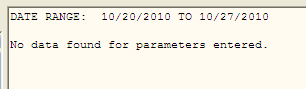 CNH Stays in Excess of 90 DaysEffective Date:  06/01/1980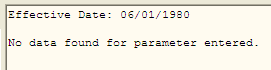 CAPRI_CodeCR130:Printing CAPRI Reports larger than 50 pages IssueReports longer than 50 pages cause errors.SolutionCARPI has been modified to allow printing to completion for reports longer than 50 pages.CAPRI_CodeCR136:AMIE:  Modify DVBA C ENTER C&P REQUEST to display foreign addressIssueThe AMIE option "Enter a C&P Exam Request" [DVBA C ENTER C&P Request] displays only USA address information when prompting the user to ensure they have the correct Veteran during the creation of a C&P Request.  This option should display the correct address information, either USA or foreign, as applicable.

SolutionAMIE has been modified to either display USA address information or foreign address information when creating a C&P Request. In addition, users will also no longer have the ability to add a new Patient through this option [DVBA C ENTER C&P REQUEST].CAPRI_CodeCR153:Remove Direct Appointment Global ReferenceIssueUpon review of routine DVBAB82, which was modified to support adding FEE BASIS functionality to CAPRI (RSD 2.6.4.), as well as other items, an invalid global reference was discovered during reviews. IA's for direct Appointment Global references to the PATIENT and HOSPITAL LOCATION Files have been rescinded, therefore these appointment global references need to be replaced with a call to Scheduling's supported API. 
In addition, upon initial testing of the report (PATIENT PROFILE MAS) in CAPRI that is affected by removal of the direct appointment global references, it was noted that the user's responses to some of the prompts for displaying information were sometimes ignored when no results were available to display.SolutionCAPRI has been modified so that the Patient Profile MAS report generated is based on the user’s selections. Currently if no data is available for a specific requested area, and the user did not make a selection for that area, the header and description that no values were found is still printed to the report. The report has now been modified to only display selections that were requested by the user.CAPRI has also been modified to remove all direct appointment global references. Direct appointment global references have been replaced with a call to the supported Scheduling API, SDAPI^SDAMA301.CAPRI_CodeCR158:Add New Cancellation Reason to 2507 CANCELLATION REASON File #396.5IssueWhen a C&P exam is requested, the C&P clinic only has a few drop-down menu options available to indicate that the Veteran will not be reporting for his/her exam.  Currently, this list does not have an option for a veteran who does not want an examination appointment because he/she is electing to go the DBQ route.  We need to add something to the drop-down list that accounts for this option.SolutionAddition of a new cancellation reason, “VETERAN CANCELLED EXAM FOR DBQ”, in the 2507 CANCELLATION REASON File #396.5, which will allow selection of a more accurate descriptive reason by the user when the request/exam is cancelled.CAPRI_CodeCR169: Enable the display of regional office substations in the Site List.IssueThe Site List dialog that displays for selecting regional offices currently only displays station numbers that contain 3 digits.  VBA is expanding the regional office designation to include suffixed station numbers.SolutionThe Site List dialog has been modified to not filter station numbers in the 300 and 400 number range that contain suffixes.Customer – Health Revenue Center (HRC) OfficeDefect FixesThe following section is an overview of the defects reported by the HRC that have been addressed and corrected in the CAPRI GUI v149 and VistA patch (DVBA*2.7*149) release.Defect Fixes with Remedy TicketsThe following Patch DVBA*2.7*149 VBA reported defects have been documented in the BMC Software Inc.® Remedy Action Request (AR) System® Change Management tool.HD0000000433116:HRC Users getting only Toolbox MenuNote: This issue is duplicated in Enhancement Request “CAPRI_CodeCR109: Modify CAPRI GUI to Recognize New Menus Added in Patch 148 as Primary Menus” described in Enhancements below in this section.Defect Fixes with CearQuest TicketsThe following Patch DVBA*2.7*149 HRC reported defects have been documented in the IBM® Rational® ClearQuest® change management tool.CAPRI_CodeCR104:Errors occur when user clicks more than once (double-click or more) on VistA buttonIssueWhen a user executes multiple clicks on the VistA button (C&P Exams tab), multiple errors can occurSolutionCAPRI has been modified to pull the terminal window to the foreground, if already opened, instead of attempting to log onto VistA again when the VistA button is clicked.Enhancements The following section is an overview of the HRC enhancements that have been added in this CAPRI GUI v149 and VistA patch (DVBA*2.7*149) release.  Enhancements with ClearQuest TicketsThe following Patch DVBA*2.7*149 HRC enhancements have been documented in the IBM® Rational® ClearQuest® change management tool.CAPRI_CodeCR109:HRC - Modify CAPRI GUI to Recognize New Menus Added in Patch 148 as Primary MenusIssueWhen a CAPRI HRC remote user is assigned one of the existing three HRC menus as their primary menu and connects to a site through CLAIMS, the HRC user is assigned the HRC menu as their primary menu. However, this is not the same case for CAPRI HRC remote users assigned to one of the new HRC menus. The CAPRI GUI application must be modified to recognize the new HRC Extended Services and HRC Pharmacy Customer Care menus and assign them as the user's primary menu at the remote site.SolutionThere were 2 modifications here.  One is technical and the other is functional:The technical modification replaced the hard-coded list of HRC menu options in the CAPRI executable with database entries that could be modified in the future without a new GUI build.  The functional modification added the 2 new HRC menus, DVBA HRC MENU EXTENDED SVCS and DVBA HRC MENU PHARMACY CC to the HRC menu list to allow them to be added as primary menus.  Customers – VBA and HRCDefect FixesThe following section is an overview of the defects reported by the VBA and HRC that have been addressed and corrected in the CAPRI GUI v149 and VistA patch (DVBA*2.7*149) release.    Defect Fixes with CearQuest TicketsThe following Patch DVBA*2.7*149 VBA and HRC reported defects have been documented in the IBM® Rational® ClearQuest® change management tool.CAPRI_CodeCR77:143.10 CAPRI Remote Screen can no longer type site name with space and get to that siteIssueWhen switching facilities within the CAPRI Remote window that contain a space, CAPRI doesn't recognize the space and next word in the name.  Instead, CAPRI defaults to the first facility name in the list that contains the characters entered by the user. For example, if the user attempts to enter the facility "New York", CAPRI defaults to "NEW Jersey" since 'Jersey' precedes 'York' alphabetically in the facility list.SolutionCAPRI has been modified to handle facility names that contain a space and default to the correct selection entered by the user. Enhancements The following section is an overview of the VBA and HRC enhancements that have been added in this CAPRI GUI v149 and VistA patch (DVBA*2.7*149) release.  Enhancements with ClearQuest TicketsThe following Patch DVBA*2.7*149 VBA and HRC enhancements have been documented in the IBM® Rational® ClearQuest® change management tool.CAPRI_CodeCR:110 Display of VAMC Location City and StateIssueCAPRI is being utilized by more new staff and even Non-VA users, and users are unfamiliar with the location of these sites listed. SolutionCAPRI has been modified to include the city and state along with the name of the VAMC when displaying remote site selection lists.  In addition, users will also be allowed to sort by state and site.Customer – Health Information Access (HIA) OfficeEnhancements The following section is an overview of the HIA enhancements that have been added in this CAPRI GUI v149 and VistA patch (DVBA*2.7*149) release.  Enhancements with ClearQuest TicketsThe following Patch DVBA*2.7*149 HIA enhancements have been documented in the IBM® Rational® ClearQuest® change management tool.CAPRI_CodeCR131:HIA – Automating DoD Access Limitations IssueModifications to CAPRI to are needed to automate access limitations for DOD users to patients that have been seen at both the VA and DOD.SolutionCAPRI has been enhanced to allow a user to be identified as a "DOD Only" user. If identified as a DOD Only user, only 'Active Duty' patients will be displayed.  CAPRI has also been modified to initiate a call into the MPI Correlation API to validate whether a patient has been seen at both the VA and DOD. Patients are only presented to the user if they are listed in the MPI Correlation, else a message will display indicating otherwise.Screenshot of Current Remote User Site Editor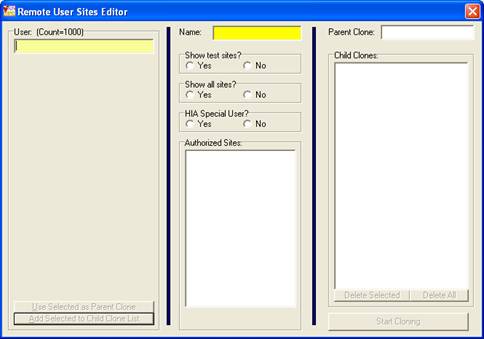 CAPRI_CodeCR161 – Modify HIA User Message Text for Patch UpdateIssueModifications to CAPRI are needed to notify HIA users of the appropriate location for the CAPRI executable download when updating.Solution Modfied message text to display the following text as recommended by the HIA Team: 'You have been identified as a Health Information Access (HIA) user.' 
'You will now be redirected to the HIA site to download the latest version of CAPRI.'Enhancements That Did Not Require Source Code ChangesRemoval of Simple Patient Entry CapabilityIssueIn support of the Suicide Hotline staff CAPRI offers the capability to perform Simple Patient Entry.  The Suicide Hot Line staff has built their own application and no longer needs the CAPRI application to support them with the Simple Patient Entry functionality that CAPRI provides.SolutionCAPRI was originally designed for ease of maintainability and incorporates a security key mechanism that allows changes to the functionality offered to users without the need to make actual source code changes.  By addition or removal of security keys to a user’s profile, the user can be denied or offered these configurable capabilities.For this enhancement, no source code changes were required and rather the security key associated with Simple Patient Entry capability has been removed from all user profiles by the HIA staff.Customer – Section 508 Compliance OfficeDefect FixesThe following section is an overview of the defects reported by the Section 508 Compliance Office that have been addressed and corrected in the CAPRI GUI v149 and VistA patch (DVBA*2.7*149) release.Defect Fixes with CearQuest TicketsThe following Patch DVBA*2.7*149  Section 508 Compliance Office reported defects have been documented in the IBM® Rational® ClearQuest® change management tool.508 Non-Compliance IssuesIssueCAPRI has outstanding 508 Non-Compliance Issues.SolutionCAPRI has been modified to address several outstanding 508 Non-Compliance Issues.   Note: As part of these changes, the CAPRI GUI has been modified to default the “Last Rating Exam Date on the “Add New C&P Exam” on the C&P Exams tab to default to “N/A.”  If the user chooses a date and decides to delete it they must click anywhere  in the field and hit the “DELETE” key.  They will then be prompted with “Do you wish to clear the last exam date?” with options for “Yes” and “No.”  If “Yes” is chosen, then the field will be changed back to “N/A.”  If they choose “No” it will remain populated with the date previously chosen.Customer – All: General Modifications to CAPRI to Support all CustomersEnhancements The following section is an overview of the enhancements available for all customers that have been added in this CAPRI GUI v149 and VistA patch (DVBA*2.7*149) release.  Enhancements with ClearQuest TicketsThe following Patch DVBA*2.7*149 enhancements available to all customers have been documented in the IBM® Rational® ClearQuest® change management tool.CAPRI_CodeCR150:Add support for new Military Service Episode multiple fieldIssueModifications to CAPRI/AMIE are needed to save/retrieve a Veteran's MilitaryService Episode information to/from multiple locations based on the existence of the new MSE sub-file (.3216) in the PATIENT File #2 (To be exported in DG*5.3*797 at a later date).SolutionCAPRI will, when creating a new patient, save the Veteran's last MSE information if applicable, to either the current [LAST] Service Fields or to the new sub-file MILITARY SERVICE EPISODE field #.3216 if it exists, in the PATIENT file #2.  Also, AMIE/CAPRI will now always retrieve a Veteran's MSE information using the supported API, SVC^VADPT, which will return the Veteran’s last military episode information regardless of the data's location/source.Known Anomalies The following section describes the known anomalies within CAPRI GUI v149 and VistA patch  DVBA*2.7*149. These anomalies will be fixed in the next CAPRI GUI and VistA patch.CAPRI_CodeCR183: CAPRI 149 Military Service Episode ErrorIssue:When VBA users create new patients via CAPRI that do not contain values for Entry Date, Separation Date, Branch of Service, and Discharge Type, an error is displayed indicating “Military Service Episode Did Not File Successfully.” Risk/Impact: None/Low impact to users.Workaround:  Even though the “Military Service Episode Did Not File Successfully” error message is displayed, any data entered by the user is still filed successfully.Comments: This will only affect VBA users who create a new patient via CAPRI that does not contain Entry Date, Separation Date, Branch of Service, and Discharge Type.CAPRI GUI v149 Upgrade Note Once the installation of patch DVBA*2.7*149 has been completed, CAPRI users should be upgraded to the new released version of the (CAPRI.exe [DVBA_27_149_11.ZIP]).Please refer to the DVBA*2.7*149 patch description for specific instructions regarding the installation of the CAPRI GUI v149 software.       10.1.  Backwards Compatibility IssueFor users remaining on versions of CAPRI prior to CAPRI GUI v143 (i.e. CAPRI GUI v140 and older), any Compensation & Pension Worksheet Module (CPWM) exam templates opened and saved using the new CAPRI GUI v149 will not be backwards compatible. Users of these older versions of the CAPRI GUI will experience errors when attempting to open CPWM exam templates saved using the new CAPRI GUI v149.McAfee Host Intrusion Prevention (HIPS) ConfigurationSome sites may experience problems with McAfee Host Intrusion Prevention (HIPS) configuration after installing CAPRI GUIv149.10.2.1   Issue: CAPRI may shut down or hang when users attempt to connect to the application. This may occur when either: the site selection list is presented during start-up and the user selects a site with a HIPS configuration that prevents access (for example, sites associated with the Black Hills system); or when the enterprise search function located on the patient selection screen toolbar is used to select a site as part of the search parameters.10.2.2   Workaround:   Most users will not experience this issue.  All instances of this issue should be reported to the VA NSOC OPERATIONS (ePO) mailgroup for resolution of the HIPS configuration issue. Software and Documentation RetrievalVistA Patch DVBA*2.7*149The VistA server software is being distributed as a PackMan patch message through the National Patch Module (NPM). The KIDS build for this patch is DVBA*2.7*149. CAPRI GUI v149 Client Software & User DocumentationThe CAPRI GUI v149 client software is being distributed as executable CAPRI.exe contained in the zip file [DVBA_27_P149_11.ZIP]).  The CAPRI GUI v149 client software and documentation for this patch may be retrieved directly using FTP.  The preferred method is to FTP the files from: REDACTEDThis transmits the files from the first available FTP server.Sites may also elect to retrieve software directly from a specific server as follows:The VistA Documentation Library (VDL) web site will also contain the updated CAPRI User Manual. This web site is usually updated within 1-3 days of the patch release date.The VDL web address for CAPRI documentation is: http://www.va.gov/vdl/application.asp?appid=133OPTIONTesting NeededAMIS 290 Report for C&PShould be covered by testing for AMIS 290 requirements testingAMIS 290 FOR THE REGIONAL OFFI  Should be covered by testing for AMIS 290 requirements testingCheck C&P File Integrity(2 options – manual and TaskMan)Lists POE for entries failing testEdit C&P Request InformationEdit Static C&P Information presents POE as first editable data fieldEnter a C&P Exam RequestFirst prompt is “2507 REQUEST PRIORITY OF EXAM”Insufficient Exam ReportsShould be covered by Insufficient Exam testingManual Printing of New C&P Requests POE is printed at bottom of page 1Print New C&P Requests (Task Manager)Manual Return of Transferred C&P RequestRequest transferred must have POE at receiving site.  Should have POE code, as the code was attached to the original request.Transfer a C&P Request to Another SiteCode for POE is embedded in an e-mail message.  Code must be present on receiving site.Print C&P Final Report (Manual)Appears on its own line, above “Examining Provider”.Reprint C&P Final ReportAppears on its own line, above “Examining Provider”.Transcribe C&P DataAppears on its own line, above “Examining Provider”.Option Testing NeededHS Ad hoc report from CPRSFrom VistA you need to go to the GMTS Manager menu, then the Health Summary Enhanced Menu.  From here you can run an adhoc report and create a new HS type report. To test the change you will need to use the COMPENSATION AND PENSION EXAMS component in the adhoc report and in a HS type report.HS Ad hoc report from VistA.From VistA you need to go to the GMTS Manager menu, then the Health Summary Enhanced Menu.  From here you can run an ad hoc report and create a new HS type report. To test the change you will need to use the COMPENSATION AND PENSION EXAMS component in the ad hoc report and in a HS type report.OI&T Field OfficeFTP AddressDirectoryREDACTEDREDACTEDREDACTEDREDACTEDREDACTEDREDACTEDREDACTEDREDACTEDREDACTEDFile NameFormatDescriptionDVBA_27_P149_11.ZIPBinary  ZIP archive containing the CAPRI GUI v149 Client Application executable: CAPRI.exeDVBA_27_P149_UM.PDF BinaryUpdated CAPRI User ManualDVBA_27_P149_RN.PDFBinaryRelease Notes (This document).